Příloha č. 1 k Příkazu děkana PF UJEP č. 7/2019 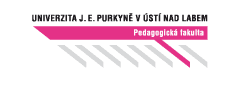 Závěrečná zpráva mimořádná grantová stipendia pro studenty PF UJEP  Název projektu: Navrhovatel projektu: Vedoucí závěrečné práce/garant SVOČ či SVUČ: Stručný popis průběhu řešení projektu (vyplní řešitel): Stručný popis průběhu řešení projektu (vyplní vedoucí závěrečné práce/garant SVOČ či SVUČ):Využití požadovaných finančních prostředků:Kontaktní údaje na studenta:Telefon:			email:					V ………………………… dne: Podpis studenta: